Kubota Супер UDT 2 Универсальный Транс-Hydraulic Fluid ИнформацияKubota Супер UDT 2является многоцелевым всепогодный гидравлическая жидкость. Этот продукт особенно рекомендуется для использования в гидравлических Kubota, главной передачи, передачи, дифференциала и влажных тормозных систем.Kubota® Супер UDT 2 обеспечивает следующие преимущества Kubota оборудования:  Улучшена производительность передачи и защиты при высоких и низких рабочих температурах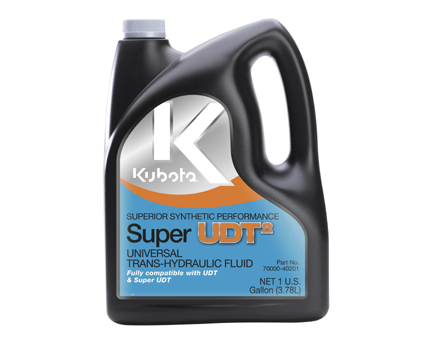   Уникальные характеристики сцепления на мокрых лап обеспечивает более плавную начала, управление приводом, и подключение ВОМ  Полностью взаимозаменяемы со стандартным UDT и супер UDT жидкостей  Улучшенный коррозионная стойкость и эффективным фильтруемости защищает трансмиссионные и гидравлические системы  Повышение эффективности передачи путем уменьшения потери мощности  Соответствует строгим требованиям Kubota вДля надежного, долговременного производительность вашего оборудования Kubota, выберите Kubota оригинальный товар.Kubota UDT Fluid ИнформацияKubota UDT Fluid является многоцелевым всепогодный трактор гидравлической жидкости. Этот продукт специально рекомендуется для использования в гидравлических Kubota, главной передачи, передачи, дифференциала и влажных тормозных систем тракторов.Kubota® UDT обеспечивает следующие преимущества Kubota оборудования:  Улучшает эффективность передачи синхронной и скольжения сдвига  Полностью взаимозаменяемы с супер UDT 2 жидкостей  Обеспечивает высокую защиту производительность даже при высоких рабочих температурах  Соответствует строгим требованиям Kubota вДля надежного, долговременного производительность вашего оборудования Kubota, выберите Kubota оригинальный товар.Kubota экскаватор Гидравлические маслаKubota экскаватор Гидравлические масла однозначно сформулированы и разработаны для удовлетворения стрессовые требования экскаваторов Kubota в. Они были разработаны и утверждены Kubota Японии R & D. Его высокая вязкость обеспечивает постоянную производительность всей системы в целом, где температура может изменяться в широких пределах. Его отличная коррозионная стойкость продолжает деталей машин чистыми и свободными от коррозии. Он имеет отличные антипенные свойства, которые охраняют от кавитации насосов и потере гидравлического давления. Его лучше стойкость к окислению борется шлама и продлевает срок службы жидкости в. Он совместим с другими гидравлических масел марок и нет необходимости менять всю систему, чтобы начать использовать Kubota в гидравлического масла.  Обеспечивает высокую защиту производительности для ваших экскаваторов  Соответствует строгим требованиям Kubota вДвигатель Kubota Oil информацияМасла Kubota для тяжелонагруженных двигателей разработаны, чтобы соответствовать самым высоким требованиям смазывание современных наддува, с турбонаддувом и нагнетателем дизельном топливе двигатели, включая двигатели с охлажденных выхлопных газов рециркуляции (EGR). Они сформулированы с передовой технологией присадок (в том числе контроль пенообразования и диспергирующими добавками) и премиум качества базовых масел, чтобы защитить двигатели от нежелательных отложений, коррозии, окисления, износа и вязкости и теплового пробоя в тяжелых условиях эксплуатации. Они отвечают самым высоким API (American Petroleum Institute) Сервис по категориям для современных дизельных выбросов двигателей с низким уровнем. Эти масла также могут быть использованы в передаче, гидравлических систем, а также других промышленных применений, где производитель рекомендует использовать моторное масло.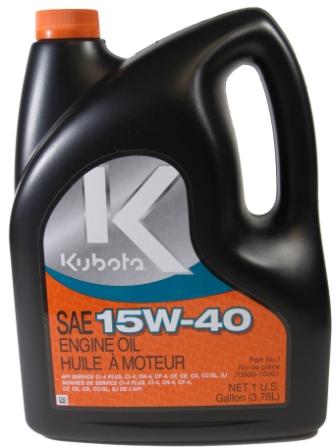 * Соответствует требованиям #Соответствует предлагаемых требований Caterpillar ECF-1Specification## Соответствует требованиям к производительности двигателя ЕЭП 20078Kubota Gear Oil информацияKubota Трансмиссионные масла превосходят серы и фосфора, экстремальные редукторные масла давление сформулированные премиум-класса качества базовых масел для удовлетворения потребностей за отличную работу. Он обеспечивает превосходную грузоподъемность, противозадирными свойствами, производительность антипенные нефти, нефтепродуктов, защиты от коррозии, защита термическая стабильность, и заполнить служба возможность ограниченного скольжения.Эти продукты рекомендуются для обычных задних осей, ограниченного скольжения задних осей, и передачи, требующих EP смазок для ходовой при высокой скорости, высокой нагрузки, высокий крутящий момент и высокие условия лошадиных сил. Kubota Трансмиссионные масла соответствуют или превышают: Ford M2C108C; Mack GO-H, GO-H, и GO-J; MIL-L-2105E; API Услуги GL-5, GL-4.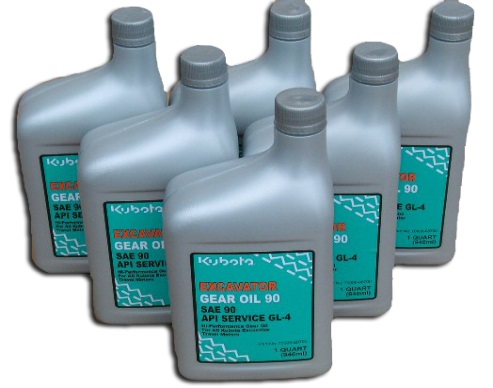 Kubota Экскаватор Gear Oil 90Kubota Экскаватор Gear Oil сформулирована и разработана для удовлетворения стрессовые требования экскаваторов Kubota в. Он был разработан и утвержден Kubota Японии R & D. своей высокой вязкости Индекс позволяет использовать в широком диапазоне температур. Его низкая температура застывания позволяет низкой температуре. Его высокая температура вспышки гарантирует безопасность оператора. Он имеет превосходную анти-пены, антикоррозионные, и хорошую производительность антиоксидантным.Для надежного, долговременного производительность вашего оборудования Kubota, выберите Kubota оригинальный товар.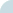 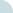 Типичные свойстваСупер UDT 2 жидкостиГравитация, степень API34,5Вязкость -40 С, сП16000Вязкость 100º C, сСт8,1Вязкость 40 ° C, сСт37Индекс вязкости199Температура застывания, ºC макс-42Цинк,% мас.0,1122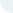 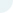 Коды заказа продукции и контейнеров Имеющиеся размерыКоды заказа продукции и контейнеров Имеющиеся размеры70000-4020012/1 Quart70000-402014/1 галлона70000-402022 / 2,5 галлон70000-402055 галлонов ведро70000-4025555 галлон барабана70000-40233325 галлонов ToteКоды заказа продукции и контейнеров Имеющиеся размерыКоды заказа продукции и контейнеров Имеющиеся размеры70000-2000012/1 Quart70000-200014/1 галлона70000-200022 / 2,5 галлон70000-200055 галлонов ведро70000-2005555 галлон барабана70000-20033325 галлонов ToteКоды заказа продукции и контейнеров Имеющиеся размерыКоды заказа продукции и контейнеров Имеющиеся размеры70000-687205 галлонов Ведро ISO VG3270000-6874055 галлонов Барабан ISO VG3270000-687605 галлонов ведро ИСО VG4670000-6878055 галлонов Барабан ISO VG46Типичные свойстваТипичные свойстваТипичные свойстваТипичные свойства15W4010W-3030Гравитация, степень API29,531,129,7Вязкость при 40 С, сСт1178086.89Вязкость при 100 C, сСт15,211,911,0Индекс вязкости135143113CCS вязкость при -25 C, CP- - - -6600- - - -CCS вязкость при -20 ° C, CP6600- - - -- - - -HTHS Вязкость, сП4,23,53,7Граница Насосная ВязкостьPassPass- - - -Температура застывания, град.C-27-33-24Общее щелочное число (D-2896)9107Сульфатной золы,%110,8Цинк, вес%0,130,130,13ПроизводительностьПроизводительностьПроизводительностьПроизводительность15W4010W-3030API CJ-4 / CI-4 / CI-4 Плюс / CH-4 /CG-4 / CF-4XXAPI CF-2 / CFXAPI SL / SJ / SH / SGXXAPI SFXXX *CATERPILLARX #X #XCUMMINS (CES 20081)X ##Detroit DieselXNavistarXXКоды заказа продукции и контейнеров Имеющиеся размерыКоды заказа продукции и контейнеров Имеющиеся размерыКоды заказа продукции и контейнеров Имеющиеся размерыКоды заказа продукции и контейнеров Имеющиеся размеры15W-4010W-30SAE3012/1 Quart70000-1000070000-1020070000-101004/1 галлона70000-1000170000-1020170000-101012 / 2,5 галлон70000-1000270000-10202Недоступен5 галлонов ведро70000-1000570000-10205Недоступен55 галлон барабана70000-1005570000-1025570000-10155325 галлонов Tote70000-1003370000-10233НедоступенТипичные свойстваТипичные свойстваТипичные свойстваSAE 80W-90SAE 85W-140Vis @ 100 ° C (сСт)14,526,7Vis @ 40 C (сСт)141361Индекс вязкости9899Spec Плотность @ 60F0,90,904Плотность (фунтов / галлон)7,497,53Брукфилд Вис., Ср117000 (-26C)100000 (-15)Температура застывания, C-27-15